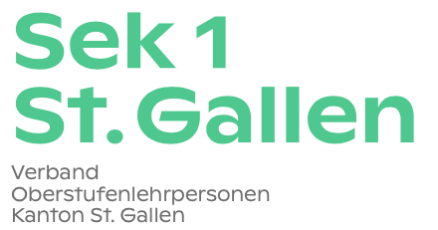 Geschätzte Kolleginnen und KollegenAuf die DV im September 2023 habe ich meinen Rücktritt als Präsidentin von Sek 1 St. Gallen gegeben. Bist du die nächste Präsidentin, der nächste Präsident Sek 1 St. Gallen ab Oktober 2023? Das zeichnet dich aus:aktive Lehrperson auf der Oberstufe (Real- oder Sekundarstufe)interessiert an schulrelevanten politischen und pädagogischen Themenquerdenkend über alle Fachbereicheden Blick auf die Lehrpersonen, Schülerinnen und Schüler gerichtetverantwortungsbewusst, zuverlässig und teamorientiertDeine Arbeiten:Vorstand-Sitzungen einberufen, koordinieren und leitenVernehmlassungen und Stellungnahmen verfassenMitarbeit in ArbeitsgruppenStudium von Sitzungsunterlagen und BerichtenTeilnahme an InformationsveranstaltungenVerwaltung und Redaktion NewsletterBetreuung WebsiteJährlicher, zeitlicher Aufwand:10 – 12 Sitzungen mit dem Vorstand Sek 1 St. Gallen 2 Aussprachen mit dem Bildungsdepartement / Amt für Volksschule3 – 4 InformationsveranstaltungenCa. 20 Sitzungen in Arbeitsgruppen des AVS, BLD und AMS2 bis 3 regionale Austauschtreffen Jahresversammlung / DV Ein bis zwei informelle Treffen mit der PHSG4 bis 6 Sitzungen Austauschgremium KLVGV Singbuchverlag, Wintertreffen SingbuchverlagDas wird dir geboten:Karriereschritt im SchulbereichMitarbeit in Themen, bevor sie in die Schule kommen (Wissensvorsprung)Blick hinter die Kulisseninteressante BegegnungenTaggelder und FahrspesenPräsidiumsentschädigung im Umfang von vier Unterrichtslektionen höchste LohnstufeGesamthaft über alle Aufgaben kann man von einem 20%-Pensum ausgehen. Die Veranstaltungen finden vornehmlich im Raum St. Gallen statt. Ich freue mich, wenn dein Interesse geweckt wurde und du dich für die genannten Punkte interessierst. Gerne stehe ich für weitere Auskünfte unter nathalie_meier@gmx.ch zur Verfügung. 